Homeowner Pre-Assessment Questionnaire: 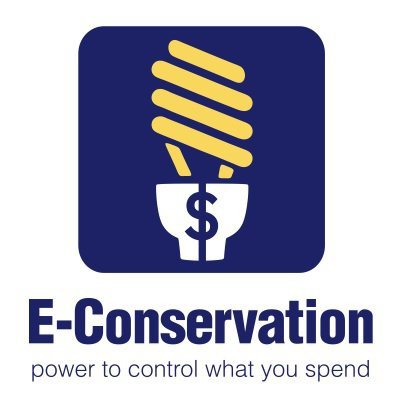 ☐	I have completed the Homeowner Service Request form.☐	I requested a basic walk-through assessment for my home.☐	In addition to the free assessment, I requested basic weatherization assistance for my home.  ☐	I need assistance from a volunteer in filling out this form.Name: ______________________________________________ E-mail: _____________________________Address: ________________________________________________________Zip:____________________HEATING:☐ Gas Furnace		☐ heat pump  		☐ electric resistance  		☐ Other: _____________Age of equipment:	☐ Less than 10 years   ☐ 10 to 20 years 	☐ 20 to 30 years   ☐ 30+ yearsProgrammable Thermostat:	☐ No, I do not have one.       ☐ Yes (If so, is it programmed?   ☐ Yes   ☐ No) Fireplace:	☐ Yes   ☐ No 		If yes,   ☐ Wood  or   ☐  Gas Do you use your fireplace as a heat source?  	☐ Yes 	  ☐ No   How many times per year would you guess you use your fireplace?  _____Portable Electric Heaters:	☐ Yes (# of units:  _____ ) 	  ☐ No COOLING:☐ Central air conditioning Age of equipment:  	☐ Less than 5 years    ☐ 5 to 10 years	     ☐ 10 to 20 years   	☐ 20+ years☐ Window air conditioners If yes, how many? ________Age of window unit(s):  	☐ Less than 5 years    ☐ 5 to 10 years	     ☐ 10 to 20 years   	☐ 20+ yearsWATER HEATING:  	☐ Gas    	☐ Electric          	☐ PropaneAge of equipment:	☐ Less than 5 years   	☐ 5 to 10 years 	☐ 10 to 20 yearsNumber of bathrooms with showers: ______How often do you clean or replace your heating/air conditioning system (HVAC) air filter(s)?How often do you have your HVAC system serviced/tuned up?Do you currently use CFL or LED lighting?  	☐ Not at all    ☐ Some   	☐ Mostly   Have you conducted any energy conservation strategies in your home before now? 	☐ Yes 	  ☐ NoIf so, describe (use back of sheet, if needed):